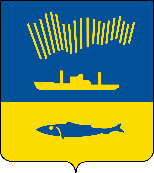 АДМИНИСТРАЦИЯ ГОРОДА МУРМАНСКАП О С Т А Н О В Л Е Н И Е 26.11.2021                                                                                                        № 3022В соответствии с постановлениями администрации города Мурманска                от 13.11.2017 № 3610 «Об утверждении муниципальной программы города Мурманска «Управление имуществом и жилищная политика»                                        на 2018-2024 годы», от 15.01.2014 № 77 «Об утверждении порядка  предоставления социальных выплат молодым и многодетным семьям – участникам подпрограммы «Обеспечение жильем молодых и многодетных семей города Мурманска» на 2018-2024 годы», от 23.08.2019 № 2856                        «Об утверждении списков на 2020 год молодых и многодетных семей – участников подпрограммы «Обеспечение жильем молодых и многодетных семей города Мурманска» на 2018-2024 годы муниципальной программы города Мурманска «Управление имуществом и жилищная политика» на                  2018-2024 годы» п о с т а н о в л я ю: Внести в приложение № 1 к постановлению администрации города Мурманска от 19.03.2021 № 722 «Об утверждении списков молодых и многодетных семей – претендентов на получение социальных выплат в 2021 году в рамках реализации подпрограммы «Обеспечение жильем молодых и многодетных семей города Мурманска» на 2018-2024 годы муниципальной программы города Мурманска «Управление имуществом и жилищная политика» на 2018-2024 годы» (в ред. постановлений от 20.04.2021 № 1050,                 от 25.05.2021 № 1392, от 15.07.2021 № 1902, от 05.08.2021 № 2049,                                      от 21.10.2021 № 2665) (далее – Подпрограмма) следующие изменения: 1.1. Пункт 54 исключить, изменив последующую нумерацию.1.2. Дополнить новым пунктом 60 согласно приложению                               к настоящему постановлению.Комитету по экономическому развитию администрации города Мурманска (Канаш И.С.) обеспечить выдачу свидетельства о праве на получение социальной выплаты на приобретение (строительство) жилья в 2021 году молодой семье – участнику Подпрограммы, указанной в приложении                 к настоящему постановлению.Управлению финансов администрации города Мурманска                (Умушкина О.В.) обеспечить финансирование социальной выплаты на приобретение (строительство) жилья в пределах лимитов бюджетных обязательств, предусмотренных главному распорядителю бюджетных средств на 2021 год на реализацию Подпрограммы.Отделу информационно-технического обеспечения и защиты информации администрации города Мурманска (Кузьмин А.Н.) разместить настоящее постановление без приложения на официальном сайте администрации города Мурманска в сети Интернет.6. Контроль за выполнением настоящего постановления возложить на заместителя главы администрации города Мурманска Синякаева Р.Р.Временно исполняющий полномочия главы администрации города Мурманска                                       В.А. Доцник